Główne zadania Centrum Języków Obcych
Uniwersytetu Przyrodniczo-Humanistycznego w Siedlcach
w języku łatwym do czytania – ETR (EASY TO READ) 

Logo tekstu łatwego do czytania i rozumienia: głowa nad otwartą książką
i podniesiony w górę kciuk w geście OK.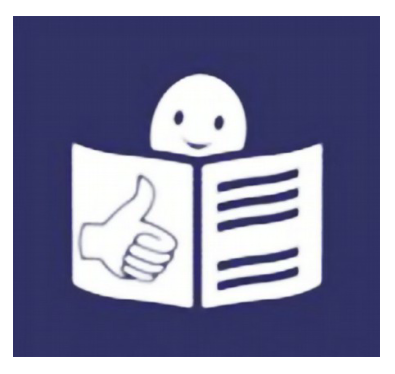 Centrum Języków Obcych zwane dalej Centrum, znajduje się przy ulicy 3 Maja54 w Siedlcach, w budynku Centrum Sportu i Rekreacji. Budynek Centrum jest dostępny dla osób z niepełnosprawnościami.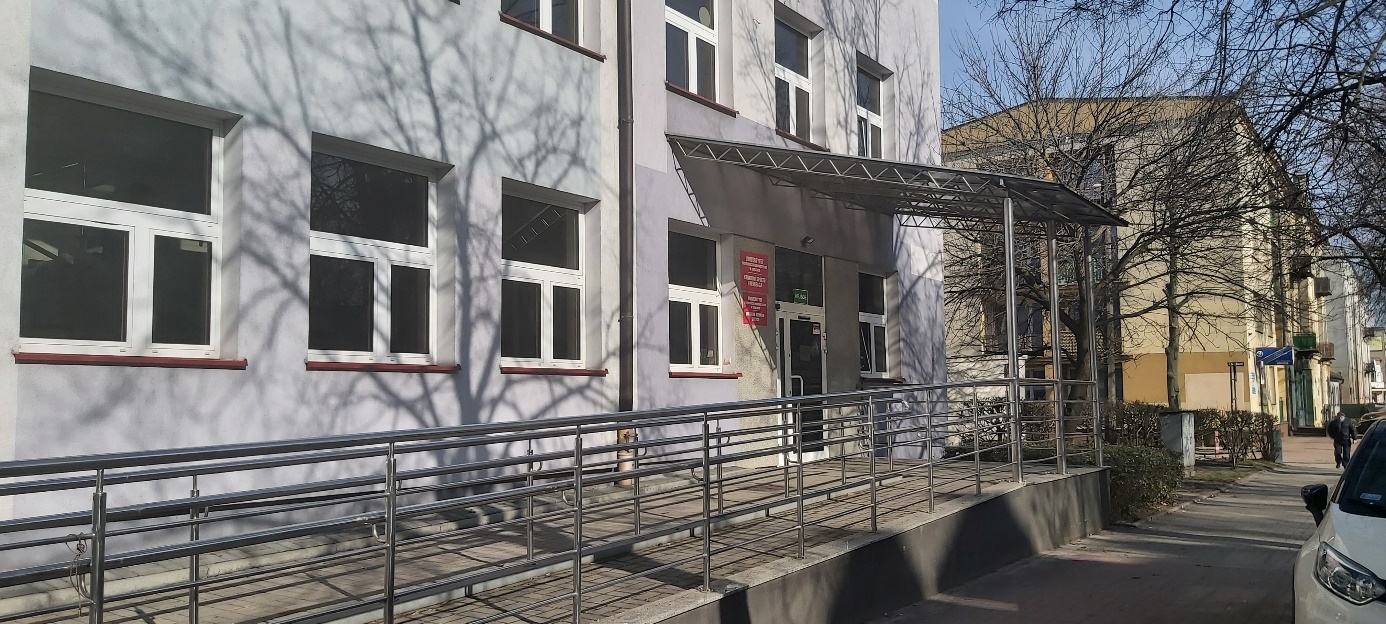 Tutaj jest budynek, w którym jest Centrum. Sekretariat Centrum jest na pierwszym piętrze w pokoju 115.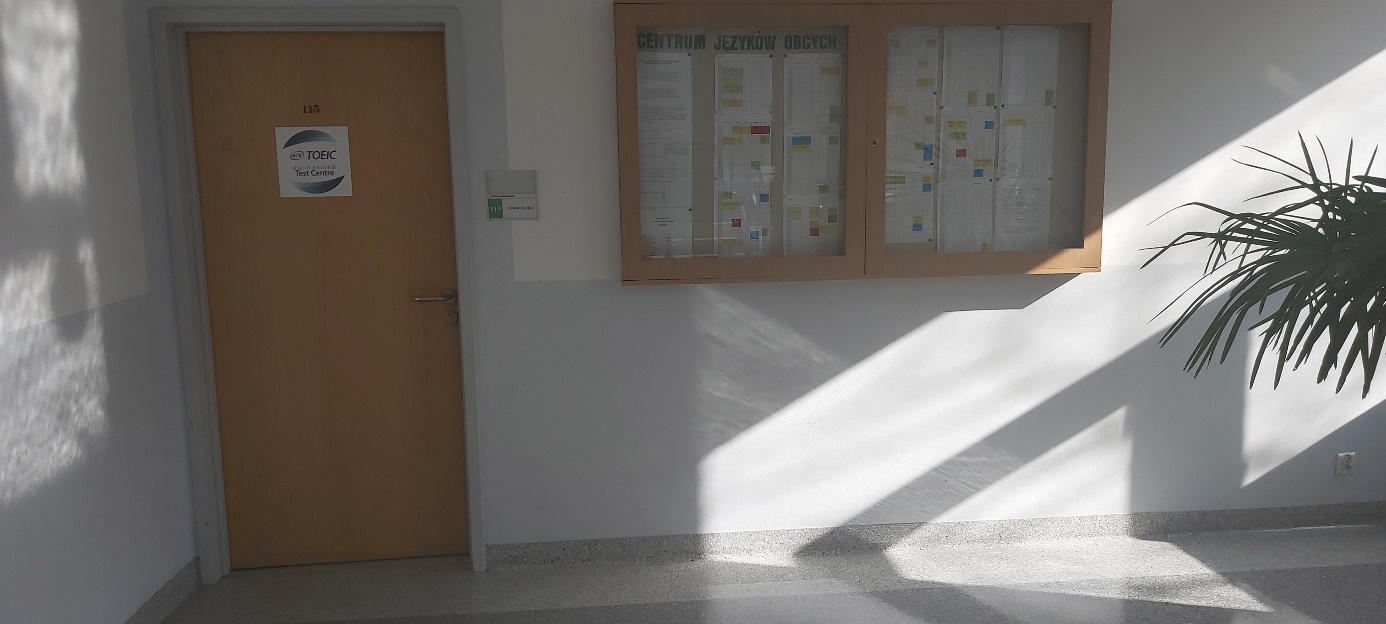 To jest wejście do Sekretariatu Centrum
Czym zajmuje się Centrum?Uczymy trzech języków obcych: angielskiego, rosyjskiego i niemieckiego na poziomie średniozaawansowanym. Nauka języka obcego jest obowiązkowa, ale każdy może wybrać którego języka chce się uczyć. Prowadzimy zajęcia z języka ogólnego i specjalistycznego. Każdy student może u nas sprawdzić swoją wiedzę z angielskiego i napisać egzamin TOEIC. 
Jak się z nami skontaktowaćnapisać wiadomość i wysłać ją na adres e-mailowy: sjo@uph.edu.plzadzwonić pod numer 25 643 13 32przyjść do nas; Centrum czynne jest codziennie od 08:00 do 15:00